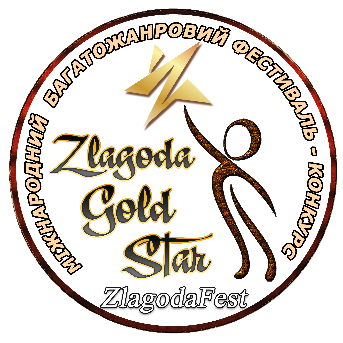 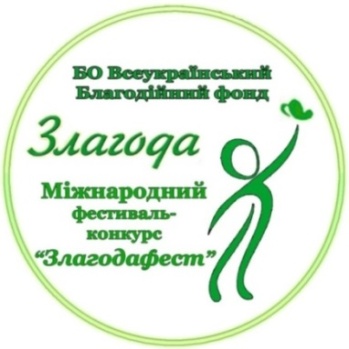 ПОЛОЖЕННЯ МІЖНАРОДНОГО БАГАТОЖАНРОВОГОФЕСТИВАЛЮ-КОНКУРСУ«Zlagoda Gold Star»Фестиваль засновано та проводиться за підтримки благодійної організації Всеукраїнський благодійний фонд «Злагода»,  Уряду Республіки Болгарії, Міністерства освіти та науки, Міністерства культури Республіки БолгаріяВ рамках творчого проекту «Зі Злагодою у серці, з Україною у душі !»Положення затверджено: президентом Благодійної Організації  Всеукраїнського благодійного фонду «Злагода» Богомоловою Ольгою Миколаївною.Сторінка в фейсбуці:Благодійна організація Всеукраїнський благодійний фонд «Злагода» https://www.facebook.com/profile.php?id=100017211695137&epa=SEARCH_BOXТермін проведення: 25 вересня 2021 року. Місце проведення: місто Дніпро (Україна) Літній театр Парку культури та відпочинку ім. Т. Г. Шевченка - центральний і найстаріший парк міста Дніпро. Адреса: пл. Шевченко, 1.Конкурсні перегляди учасників проводяться з дотриманням усіх сані-тарних норм, на період карантину!Форма проведення: очно та дистанційноРезультати дистанційної конкурсної програми ви отримаєте на нову пошту через 10-15 діб після закінчення прийому заявок конкурсантів.Дане Положення є офіційним запрошенням колективам та окремим виконавцям на МІЖНАРОДНИЙ  БАГАТОЖАНРОВИЙ  ФЕСТИВАЛЬ-КОНКУРС««Zlagoda Gold Star»25 вересня 2021 рокуФестиваль-конкурс не є комерційним заходом. Благодійні внески за участь у Фестивалі-конкурсіспрямовуються на розвиток мистецтва України, на організацію та проведення Фестивалю-конкурсу. Всівитрати по організації та проведенню Фестивалю-конкурсу здійснюються винятково за благодійні та спонсорські внески.До участі запрошуються:Хореографічні колективи та солісти (народні, стилізовані народні танці, сучасні, естрадно-спортивні, класичні, стилізовані танці, театр танцю, хіп-хоп, кантрі, бальні, рок-н-рол, степ, modern, техно, джаз - фанк).Вокальні колективи та солісти (народні та академічні хори, ансамблі, гурти, дуети, тріо, квартети, естрадний, джазовий вокал, авторська пісня).Інструментальні виконавці народної, сучасної та класичної музики (солісти, ан-самблі, оркестри).Театральні колективи, читці, театри мініатюр, пантоміми, театри мод.Циркові колективи, соло, дуети, тріо.Народні майстри.Кількість учасників не обмежена. Без вікових обмежень.Номінації:1. Вокал - соло, ансамблі (естрадний, народний, фольклор, джаз-спів, acappella). Тривалість виступу до 4 хвилин.2. Хореографія - соло і колективи (народний, стилізований, естрадний, класичний танець, естрадно-спортивний танець, бальний танець, сучасна хореографія, рок-н-рол). Тривалість виступу до 4 хвилин.3. Театральна творчість - театри, художнє читання, авторські та власні твори. Тривалість виступу театральних колективів до 15 хвилин, інше до 4 хвилин.Театр мод - лінія прет-а-порте, вечірній одяг, тінейджерський одяг, історичний костюм, сценічний костюм і та ін. Тривалість виступу до 7 хвилин.4. Інструментальна музика - ансамблі, оркестри, соло (народна, духова, класична, естрадна музика). Тривалість виступу до 7 хвилин.5. Оригінальний жанр – колективи, окремі виконавці (номери циркового жанру властиві даному колективу), ментальна математика, фігурне ковзання. Тривалість виступу до 10 хвилин.6.Вокально-інструментальний жанр - Тривалість виступу до 7 хвилин.7.Вокально– хореографічний жанр - Тривалість виступу до 5 хвилин.8. Народні майстри - народно-прикладне, декоративне, ужиткове мистецтво, образотворче мистецтво, hand-made (фото 3-5-ти робіт) У Фестивалі приймають участь учасники у таких вікових категоріяхI категорія діти – від 4 до 6 років;II категорія діти – від 6 до 9 років;III категорія діти – від 9 до 12 років;ІV категорія діти – від 12 до 14 років;V категорія – від 14 до 16 років;VІ категорія – від 16 до 18 років;VІI категорія  – від 18 до 21 років;VIІІ категорія – від 21 і старшіIХ категорія – Професіонали;Х категорія - змішанаХІ категорія – дебютОчна форма проведення.До участі в фестивалі-конкурсі запрошуються: дитячі та юнацькі творчі колективи та  солісти, які подали заявку державною мовою та сплатили організаційний внесок: до 18 вересня  2021 року включно.Дистанційна форма проведення.До участі в фестивалі-конкурсі запрошуються:дитячі та юнацькі творчі колективи та    солісти, які подали заявку державною мовою та сплатили організаційний внесок: до 28 вересня 2021 року включно.У разі якщо колектив сплатив організаційний внесок, але не подав заявку на конкурс і не попередив оргкомітет за 5 днів, внесена сума не повертається, а спрямовується на реалізацію фестивальних завдань.Фестиваль – конкурс відкритий для кожного колективу або окремого виконавця, який згоден з умовами даного Положення.Фестивальні внески:Внесок у фонд розвитку фестивалю– конкурсу:Благодійний внесок (за виконання ОДНОГО конкурсного номеру в одній номінації) при ДИСТАНЦІЙНІЙ участі:Благодійний внесок (за виконання ОДНОГО конкурсного номеру в одній номінації) при ОЧНІЙ участі:У разі бажання конкурсанта може виконати не один, а два конкурсні номери він сплачує за виконання другого номеру- соло, дуети, тріо - зі знижкою 20% від вартості номеру, - квартети, групи від 5 осіб -  зі знижкою 50% від вартості номеру.Організаційний  внесок за другий номер іншої номінації вноситься 100%.Для очної участі:       - Реєстрація здійснюється по 50% внесення благодійного внеску на  розрахунковий  рахунок      - 50%  оплачується наживо у день фестивалю при реєстрації     - Заявка вважається прийнятою після внесення передоплати 50%******************************************************************************Для  учасників з України реквізити для оплати: (р/р  для перерахування гривні)Отримувач: ВБФ «Злагода»Р/р № UA283395000000026004426100001Код ЄДРПОУ 40314386 Призначення платежу:  Благодійний внесок на статутну діяльність фонду (вказати ім’я та прізвище, чи назву колективу учасника згідно заявки)******************************************************************************Для  учасників з інших країн реквізити для оплати:(р/р  для перерахування в  єврах)******************************************************************************Благодійний внесок на розвиток фестивалю– конкурсу включає:забезпечення творчої роботи журі і режисерської групи;забезпечення учасників поліграфічною і сувенірною продукцією (дипломи, подяки, призи тощо);організаційно-технічне забезпечення;Заявки на фестиваль - конкурс приймаються:Очна форма проведення -  до 18 вересня  2021 року включно Дистанційна форма проведення - до 25 вересня 2021 року включно В фестивалі – конкурсі дітям інвалідам, дітям з багатодітних сімей,сиротам, дітям позбавленим батьківського піклування та дітям, батьки яких є учасниками АТО, надається знижка 20%. Про це необхідно зазначити у заявці та вислати фото документу, що підтверджує статус дитини.Порядок акредитації та участі у фестивалі-конкурсі дистанційної  форми проведення - Для участі у фестивалі-конкурсі необхідно заповнити електронну заявку – Google форму, розташовану на сайті фестивалів за посиланням Посилання на сайт:https://zlagodafest.org Інструкція по заповненню електронної заявки надається  в кінці цього Положення.Порядок акредитації та участі у фестивалі-конкурсі очної форми проведенняДля участі у фестивалі-конкурсі необхідно заповнити електронну заявку – Google форму, розташовану на сайті фестивалів за посиланням Посилання на сайт:https://zlagodafest.orgІнструкція по заповненню електронної заявки надається в кінці цього Положення.Репертуар відповідно до обраної номінації (вказати в заявці). Хронометраж.Список учасників і супроводжуючих осіб.Для учасників з очною участю у фестиваліФонограми виступів учасники надсилають на електронну адресу звукорежисеру:romandubroff@gmail.com до 20.09.2021 року включно.Фонограми приймаються тільки в    «mp3» та  «wave» форматах! Фонограми повинні бути підписані в такій формі: прізвище та ім'я виконавця, назва конкурсного номера.Фонограми приймаються до 20 вересня  включно! Хто не зміг відправити фонограми на e-mail, зможуть їх здати безпосередньо в день проведення фестивалю  25 вересня 2021 р. за дві години до початку програми. Приносити фонограми тільки на usb-stick (флешках), смартфони та інші аматорські гаджети не приймаються!В заявці заповнюються всі рядки та надаються  відповіді на всі запитання:  Заявка заповнюється виключно українською мовою, надається  посилання на відео вашого виступу  виключно в YouTube.Не приймаютьсяпосилання вашого виступу на Facebook, посилання на всіх файлообмінниках, особливо розташованих на платформах  mail.ruПриймається до розгляду тільки посилання на YouTube ресурс:конкурсні номери, фото робіт (для майстрів), фото або скріншоти квитанцій про сплатута документи, що підтверджують статус дитини для отримання  20% знижки. Звертаємо вашу увагу! Якщо, приймають участь декілька учасників,то вам необхідно заповнювати окрему заявку на кожного учасника.Сплативши благодійний внесок, та відправивши заявку - ви погоджуєтеся з умовами проведення Фестивалю - конкурсу та діями даного Положення.Оргкомітет має право розміщувати на своєму сайті та в соціальних мережах фотографії та інформацію про учасників заходу і використовувати їх в рекламних цілях.Журі фестивалю-конкурсу          Склад журі формується оргкомітетом фестивалю з відомих артистів, педагогів творчих дисциплін, режисерів, керівників творчих колективів, діячів культури та мистецтв, громадських діячів.          Список членів журі не розголошується до початку фестивалю. Рішення журі є остаточним і оскарженню не підлягає. Журі має право не коментувати оцінювання виступів колективів і окремих виконавців.          Конкурсні виступи учасників оцінюються за загальноприйнятими критеріями: технічна майстерність (відповідно номінації), артистизм, складність репертуару, костюм.Призи та нагороди             У кожній номінації, віковій категорії присвоюються звання - Лауреата I, II та III ступенів,- Лауреати окремі виконавці  I  ступеню нагороджуються дипломом і кубком (соло),- Лауреати окремі виконавці  I  ступеню нагороджуються дипломами, кубком та  медалями (дуети, тріо, квартети, колективи та ансамблі), - Лауреати окремі виконавці  IІ та  ІІІ ступеню нагороджуються дипломами та  медалями (соло, дуети, тріо), - Лауреати ІІ та ІІІ ступеню квартети, ансамблі та колективи від 4 осіб нагороджуються дипломами, кубком та  медалями.В номінації "Народні майстри": народно-прикладне, декоративне, ужиткове, образотворче мистецтво, hand-made: - Лауреати  I ступенюокремі учасники нагороджуються дипломом та кубком.- Лауреати  II та III ступенів окремі учасники нагороджуються дипломом та медаллю.- Лауреати I ступенів колективних робіт  нагороджуються дипломами, кубком та медалями.- Лауреати  II та III ступенів колективних робіт нагороджуються дипломами та медалями.- Найкращому учаснику (соло чи колектив) присвоюється:«ГРАН-ПРІ» фестивалю – конкурсу. Володар «ГРАН-ПРІ» отримує кубок «ГРАН-ПРІ».-Журі фестивалю залишає за собою право не присуджувати «Гран Прі» - Рішенням журі передбачені спеціальні дипломи для колективів і окремих виконавців:- «Віртуоз музичного мистецтва»- «Яскравий талант фестивалю»- «За майстерність виконання власного твору»Володар  спеціальних дипломів отримує диплом.Всі керівники, концертмейстери, які представили колективи та учасників на конкурс нагороджуються Подяками за вагомий внесок у розвиток дитячої та юнацької творчості талановитої молоді України.Під час проведення фестивалю-конкурсу обробка персональних даних учасників здійснюється відповідно до Закону України «Про захист персональних даних» від 01.06.2010 р. № 2297-VІ.Бажаючі придбати додаткову пам’ятну фестивальну атрибутику (кубок, медаль, сувенірна тарілочка з логотипом   фестивалю) замовляються за номером телефону чи номером Viber 066 785 95 99 у Ольги Миколаївни. Учасники отримують нагороди, кубки, дипломи «Новою поштою» Оплачують послуги доставки - учасники Фестивалю-конкурсу. Оргкомітет фестивалю:1. Координатор, прийом заявок тел. 099 468 42 90 (Viber) -Тетяна Іванівна 2. Координатор проекту по загальним питанням – 068 927 09 99, 066 785 95 99  (Viber)  – Ольга Миколаївна                                                      e-mail: zlagodafest@gmail.comПосилання на сайт https://zlagodafest.orgМІЖНАРОДНИЙ  БАГАТОЖАНРОВИЙФЕСТИВАЛЬ-КОНКУРС««Zlagoda Gold Star»25  вересня 2021 року.Інструкція по заповненню електронноїзаявки на участь у фестивалі.1. Щоб відкрити заявку форми Google – треба щоб на вашому пристрої (комп’ютері, план-шеті або телефоні) був відкритий аккаунт Google. Детальніше у відео інструкціях на почат-ку заповнення заявки, або на сайті фестивалів.Треба скопіювати посилання, перенести у пошук, та перейти по ньому, або навести курсор на посилання, зажати клавішу Ctrl на клавіатурі, та клацнути посилання.2. В електронній заявці треба відповісти на всі запитання, прикріпити фото або скріншот чека чи квитанції про сплату, фото робіт народних майстрів,  та  посилання на відео вашого виступу, розміщеного виключно тільки на YouTubе ресурсі.  УВАГА! Дані з заявки (крім номеру телефону і е-mail адреси) переносяться в дипломи! Заявки приймаються виключно українською мовою. Намагайтеся не допускати помилок!3. ОБОВ`ЯЗКОВО! Всі ваші ролики виступів повинні бути розміщені на YouTubе ресурсі, та  обов’язково підписані! (Прізвище, ім’я виконавця згідно  поданої заявки).4. Після заповнення всіх рядків запитань, ви тиснете «Відправити». 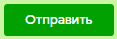 5.1. На початку вам пропонується заповнити заявку, та повідомляється 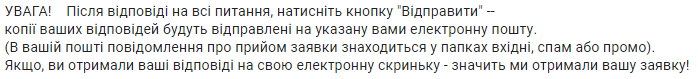 5.2. Після відповіді на всі питання, перед натисканням кнопки «Відправити» ще раз нагадування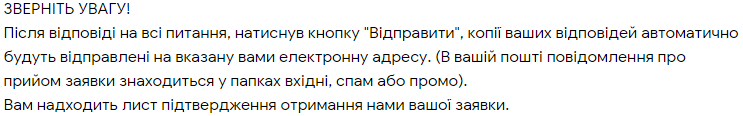 5.3.  Після натискання кнопки «Відправити» виходить текст підтвердження: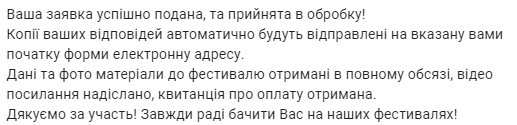 5.4.  Ці автоматичні повідомлення говорять, про те, що заявка прийнята, тому що після відправлення, одразу на вказану вами електронну адресу прийде підтвердження, що заявка прийнята в обробку. У вашій пошті наше повідомлення знаходиться в папці вхідні, але і можливо в папках спам або промо.Оргкомітет фестивалю:1. Координатор, прийом заявок тел. 099 468 42 90 (Viber) -Тетяна Іванівна 2. Координатор проекту по загальним питанням – 068 927 09 99, 066 785 95 99  (Viber)  – Ольга Миколаївна 3. Звукорежисер, технічне забезпечення – 063 7114799 (Viber), 098 4251202  прийом фонограм e-mail: romandubroff@gmail.com- Роман Олександрович                                                e-mail: zlagodafest@gmail.comЗ повагою оргкомітет «Злагодафест»Посилання на сайт      https://zlagodafest.orgІнструкція по заповненню Google Форми (Зразок)